EVALUASI PEMBELAJARANKomponen penilaian :Kehadiran = 10 %Tugas  = 40 %UTS = 25 %UAS = 25 %Jakarta, 13 September 2017Mengetahui, 										Ketua Program Studi,								Dosen Pengampu (Koordinator),Dr. Widaningsih,S.Kp, M.Kep						             Ns. Nia Ayu Suridaty, M.Kep.,Sp.Kep.MB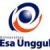 RENCANA PEMBELAJARAN SEMESTER GANJIL 2017/2018RENCANA PEMBELAJARAN SEMESTER GANJIL 2017/2018RENCANA PEMBELAJARAN SEMESTER GANJIL 2017/2018RENCANA PEMBELAJARAN SEMESTER GANJIL 2017/2018RENCANA PEMBELAJARAN SEMESTER GANJIL 2017/2018RENCANA PEMBELAJARAN SEMESTER GANJIL 2017/2018RENCANA PEMBELAJARAN SEMESTER GANJIL 2017/2018RENCANA PEMBELAJARAN SEMESTER GANJIL 2017/2018RENCANA PEMBELAJARAN SEMESTER GANJIL 2017/2018RENCANA PEMBELAJARAN SEMESTER GANJIL 2017/2018PELAKSANA AKADEMIK KEPERAWATAN (NERS)PELAKSANA AKADEMIK KEPERAWATAN (NERS)PELAKSANA AKADEMIK KEPERAWATAN (NERS)PELAKSANA AKADEMIK KEPERAWATAN (NERS)PELAKSANA AKADEMIK KEPERAWATAN (NERS)PELAKSANA AKADEMIK KEPERAWATAN (NERS)PELAKSANA AKADEMIK KEPERAWATAN (NERS)PELAKSANA AKADEMIK KEPERAWATAN (NERS)PELAKSANA AKADEMIK KEPERAWATAN (NERS)PELAKSANA AKADEMIK KEPERAWATAN (NERS)UNIVERSITAS ESA UNGGULUNIVERSITAS ESA UNGGULUNIVERSITAS ESA UNGGULUNIVERSITAS ESA UNGGULUNIVERSITAS ESA UNGGULUNIVERSITAS ESA UNGGULUNIVERSITAS ESA UNGGULUNIVERSITAS ESA UNGGULUNIVERSITAS ESA UNGGULUNIVERSITAS ESA UNGGULMata KuliahMata Kuliah:Keperawatan BencanaKeperawatan BencanaKeperawatan BencanaKode MKKode MK: NSA 635Mata Kuliah PrasyaratMata Kuliah Prasyarat:Keperawatan klinik Keperawatan klinik Keperawatan klinik Bobot MKBobot MK:2 sksDosen PengampuDosen Pengampu:Ns. Nia Ayu Suridaty,M.Kep.,Sp.Kep.MB Ns Chandra Widjajanti  SKp MKep,Sp Mat Ns. Nia Ayu Suridaty,M.Kep.,Sp.Kep.MB Ns Chandra Widjajanti  SKp MKep,Sp Mat Ns. Nia Ayu Suridaty,M.Kep.,Sp.Kep.MB Ns Chandra Widjajanti  SKp MKep,Sp Mat Kode DosenKode Dosen:6828Alokasi WaktuAlokasi Waktu:Tatap muka 14 x 100 menit, ada praktik, tidak ada onlineTatap muka 14 x 100 menit, ada praktik, tidak ada onlineTatap muka 14 x 100 menit, ada praktik, tidak ada onlineTatap muka 14 x 100 menit, ada praktik, tidak ada onlineTatap muka 14 x 100 menit, ada praktik, tidak ada onlineTatap muka 14 x 100 menit, ada praktik, tidak ada onlineTatap muka 14 x 100 menit, ada praktik, tidak ada onlineCapaian PembelajaranCapaian Pembelajaran:Menjelaskan sistem penanggulangan bencana terpadu yang terintegrasi pada sistem pelayanan kesehatan secara komprehensif dan sistematis Melakukan simulasi penilaian secara cepat, tepat, dan sistematis pada keadaan sebelum, saat, dan setelah bencana Melakukan simulasi pendidikan kesehatan pencegahan dan penanggulangan bencana dengan mengintegrasikan prinsip-prinsip dan teori pembelajaran orang dewasa Mendemonstrasikan pertolongan korban bencana dan penanggulangan bencana dengan memperhatikan keselamatan korban dan petugas, keselamatan dan keamanan lingkungan Melakukan simulasi perencanaan penanggulangan bencana di berbagai area pelayanan kesehatan dan non pelayanan kesehatan dengan pendekatan interdisiplin serta menerapkan aspek etik, legal, dan peka budaya Menjelaskan sistem penanggulangan bencana terpadu yang terintegrasi pada sistem pelayanan kesehatan secara komprehensif dan sistematis Melakukan simulasi penilaian secara cepat, tepat, dan sistematis pada keadaan sebelum, saat, dan setelah bencana Melakukan simulasi pendidikan kesehatan pencegahan dan penanggulangan bencana dengan mengintegrasikan prinsip-prinsip dan teori pembelajaran orang dewasa Mendemonstrasikan pertolongan korban bencana dan penanggulangan bencana dengan memperhatikan keselamatan korban dan petugas, keselamatan dan keamanan lingkungan Melakukan simulasi perencanaan penanggulangan bencana di berbagai area pelayanan kesehatan dan non pelayanan kesehatan dengan pendekatan interdisiplin serta menerapkan aspek etik, legal, dan peka budaya Menjelaskan sistem penanggulangan bencana terpadu yang terintegrasi pada sistem pelayanan kesehatan secara komprehensif dan sistematis Melakukan simulasi penilaian secara cepat, tepat, dan sistematis pada keadaan sebelum, saat, dan setelah bencana Melakukan simulasi pendidikan kesehatan pencegahan dan penanggulangan bencana dengan mengintegrasikan prinsip-prinsip dan teori pembelajaran orang dewasa Mendemonstrasikan pertolongan korban bencana dan penanggulangan bencana dengan memperhatikan keselamatan korban dan petugas, keselamatan dan keamanan lingkungan Melakukan simulasi perencanaan penanggulangan bencana di berbagai area pelayanan kesehatan dan non pelayanan kesehatan dengan pendekatan interdisiplin serta menerapkan aspek etik, legal, dan peka budaya Menjelaskan sistem penanggulangan bencana terpadu yang terintegrasi pada sistem pelayanan kesehatan secara komprehensif dan sistematis Melakukan simulasi penilaian secara cepat, tepat, dan sistematis pada keadaan sebelum, saat, dan setelah bencana Melakukan simulasi pendidikan kesehatan pencegahan dan penanggulangan bencana dengan mengintegrasikan prinsip-prinsip dan teori pembelajaran orang dewasa Mendemonstrasikan pertolongan korban bencana dan penanggulangan bencana dengan memperhatikan keselamatan korban dan petugas, keselamatan dan keamanan lingkungan Melakukan simulasi perencanaan penanggulangan bencana di berbagai area pelayanan kesehatan dan non pelayanan kesehatan dengan pendekatan interdisiplin serta menerapkan aspek etik, legal, dan peka budaya Menjelaskan sistem penanggulangan bencana terpadu yang terintegrasi pada sistem pelayanan kesehatan secara komprehensif dan sistematis Melakukan simulasi penilaian secara cepat, tepat, dan sistematis pada keadaan sebelum, saat, dan setelah bencana Melakukan simulasi pendidikan kesehatan pencegahan dan penanggulangan bencana dengan mengintegrasikan prinsip-prinsip dan teori pembelajaran orang dewasa Mendemonstrasikan pertolongan korban bencana dan penanggulangan bencana dengan memperhatikan keselamatan korban dan petugas, keselamatan dan keamanan lingkungan Melakukan simulasi perencanaan penanggulangan bencana di berbagai area pelayanan kesehatan dan non pelayanan kesehatan dengan pendekatan interdisiplin serta menerapkan aspek etik, legal, dan peka budaya Menjelaskan sistem penanggulangan bencana terpadu yang terintegrasi pada sistem pelayanan kesehatan secara komprehensif dan sistematis Melakukan simulasi penilaian secara cepat, tepat, dan sistematis pada keadaan sebelum, saat, dan setelah bencana Melakukan simulasi pendidikan kesehatan pencegahan dan penanggulangan bencana dengan mengintegrasikan prinsip-prinsip dan teori pembelajaran orang dewasa Mendemonstrasikan pertolongan korban bencana dan penanggulangan bencana dengan memperhatikan keselamatan korban dan petugas, keselamatan dan keamanan lingkungan Melakukan simulasi perencanaan penanggulangan bencana di berbagai area pelayanan kesehatan dan non pelayanan kesehatan dengan pendekatan interdisiplin serta menerapkan aspek etik, legal, dan peka budaya Menjelaskan sistem penanggulangan bencana terpadu yang terintegrasi pada sistem pelayanan kesehatan secara komprehensif dan sistematis Melakukan simulasi penilaian secara cepat, tepat, dan sistematis pada keadaan sebelum, saat, dan setelah bencana Melakukan simulasi pendidikan kesehatan pencegahan dan penanggulangan bencana dengan mengintegrasikan prinsip-prinsip dan teori pembelajaran orang dewasa Mendemonstrasikan pertolongan korban bencana dan penanggulangan bencana dengan memperhatikan keselamatan korban dan petugas, keselamatan dan keamanan lingkungan Melakukan simulasi perencanaan penanggulangan bencana di berbagai area pelayanan kesehatan dan non pelayanan kesehatan dengan pendekatan interdisiplin serta menerapkan aspek etik, legal, dan peka budaya SESIKEMAMPUANAKHIRMATERI PEMBELAJARANMATERI PEMBELAJARANBENTUK PEMBELAJARANSUMBER PEMBELAJARANSUMBER PEMBELAJARANINDIKATORPENILAIANINDIKATORPENILAIANINDIKATORPENILAIAN1Mahasiswa menjelaskan konsep keperawatan bencana   Pengantar keperawatan bencanaDampak bencana terhadap kesehatanSistem pelayanan kesehatanAspek etik dan legal keperawatan bencanaPengantar keperawatan bencanaDampak bencana terhadap kesehatanSistem pelayanan kesehatanAspek etik dan legal keperawatan bencanaMini lecturer, case study, SGDMedia : kelas, komputer, LCD, whiteboard, webBadan Nasional Penanggulangan Bencana Indonesia (www.bnpb.go.id) Howard, PK., and Steinman RA. (2013). Sheehy’s Manual of Emergency Nursing: Principles and Practice. 7th ed. St Louis: Elsevier Inc Jordan, KS. (2000). Emergency Nursing Core Curriculum (5 Eds). Philadelphia: WB Saunders Company Veenema, T.G. (2013). Disaster Nursing and Emergency Preparedness For Chemical, Biological, and Radiological Terrorism and Other Hazards 3 ed. New York: Springer Publishing Company, LLC WHO western pacific region & International council of nurses. (2009). ICN framework on disaster nursing competencies. Geneva: ICNBadan Nasional Penanggulangan Bencana Indonesia (www.bnpb.go.id) Howard, PK., and Steinman RA. (2013). Sheehy’s Manual of Emergency Nursing: Principles and Practice. 7th ed. St Louis: Elsevier Inc Jordan, KS. (2000). Emergency Nursing Core Curriculum (5 Eds). Philadelphia: WB Saunders Company Veenema, T.G. (2013). Disaster Nursing and Emergency Preparedness For Chemical, Biological, and Radiological Terrorism and Other Hazards 3 ed. New York: Springer Publishing Company, LLC WHO western pacific region & International council of nurses. (2009). ICN framework on disaster nursing competencies. Geneva: ICNMenjelaskan anatomi fisiologi sistem muskuloskeletal dengan benarMenjelaskan anatomi fisiologi sistem muskuloskeletal dengan benarMenjelaskan anatomi fisiologi sistem muskuloskeletal dengan benar2Mahasiswa mampu melakukan perencanaan penanggulangan bencanaPerencanaan penanggulangan bencana Pengembangan dan perencanaan kebijakan  Perencanaan penanggulangan bencana Pengembangan dan perencanaan kebijakan  Mini lecturer, case study, SGD Media : kelas, komputer, LCD, whiteboard, webBadan Nasional Penanggulangan Bencana Indonesia (www.bnpb.go.id) Howard, PK., and Steinman RA. (2013). Sheehy’s Manual of Emergency Nursing: Principles and Practice. 7th ed. St Louis: Elsevier Inc Jordan, KS. (2000). Emergency Nursing Core Curriculum (5 Eds). Philadelphia: WB Saunders Company Veenema, T.G. (2013). Disaster Nursing and Emergency Preparedness For Chemical, Biological, and Radiological Terrorism and Other Hazards 3 ed. New York: Springer Publishing Company, LLCWHO western pacific region & International council of nurses. (2009). ICN framework on disaster nursing competencies. Geneva: ICNBadan Nasional Penanggulangan Bencana Indonesia (www.bnpb.go.id) Howard, PK., and Steinman RA. (2013). Sheehy’s Manual of Emergency Nursing: Principles and Practice. 7th ed. St Louis: Elsevier Inc Jordan, KS. (2000). Emergency Nursing Core Curriculum (5 Eds). Philadelphia: WB Saunders Company Veenema, T.G. (2013). Disaster Nursing and Emergency Preparedness For Chemical, Biological, and Radiological Terrorism and Other Hazards 3 ed. New York: Springer Publishing Company, LLCWHO western pacific region & International council of nurses. (2009). ICN framework on disaster nursing competencies. Geneva: ICNMendemontrasikan asuhan keperawatan pada klien dengan frakturMendemontrasikan asuhan keperawatan pada klien dengan frakturMendemontrasikan asuhan keperawatan pada klien dengan fraktur3Mahasiswa mampu melakukan triase bencanaKonsep dan model triase Konsep dan model triase Case study, SGD Media : kelas, komputer, LCD, whiteboard, webBadan Nasional Penanggulangan Bencana Indonesia (www.bnpb.go.id) Howard, PK., and Steinman RA. (2013). Sheehy’s Manual of Emergency Nursing: Principles and Practice. 7th ed. St Louis: Elsevier Inc Jordan, KS. (2000). Emergency Nursing Core Curriculum (5 Eds). Philadelphia: WB Saunders Company Veenema, T.G. (2013). Disaster Nursing and Emergency Preparedness For Chemical, Biological, and Radiological Terrorism and Other Hazards 3 ed. New York: Springer Publishing Company, LLC WHO western pacific region & International council of nurses. (2009). ICN framework on disaster nursing competencies. Geneva: ICNBadan Nasional Penanggulangan Bencana Indonesia (www.bnpb.go.id) Howard, PK., and Steinman RA. (2013). Sheehy’s Manual of Emergency Nursing: Principles and Practice. 7th ed. St Louis: Elsevier Inc Jordan, KS. (2000). Emergency Nursing Core Curriculum (5 Eds). Philadelphia: WB Saunders Company Veenema, T.G. (2013). Disaster Nursing and Emergency Preparedness For Chemical, Biological, and Radiological Terrorism and Other Hazards 3 ed. New York: Springer Publishing Company, LLC WHO western pacific region & International council of nurses. (2009). ICN framework on disaster nursing competencies. Geneva: ICNMendemontrasikan asuhan keperawatan pada klien dengan osteomielitisMendemontrasikan asuhan keperawatan pada klien dengan osteomielitisMendemontrasikan asuhan keperawatan pada klien dengan osteomielitis4Mahasiswa mampu melakukan penilaian sistematis, surveilans bencana dan dokumentasi Penilaian sistematis sebelum, saat dan setelah bencana pada korban, survivor, populasi rentan dan berbasis komunitasSurvelains bencanaDokumentasi dan pelaporan hasil penilaian bencanaPenilaian sistematis sebelum, saat dan setelah bencana pada korban, survivor, populasi rentan dan berbasis komunitasSurvelains bencanaDokumentasi dan pelaporan hasil penilaian bencanaCase study, SGD,telaah jurnalMedia : kelas, komputer, LCD, whiteboard, webBadan Nasional Penanggulangan Bencana Indonesia (www.bnpb.go.id) Howard, PK., and Steinman RA. (2013). Sheehy’s Manual of Emergency Nursing: Principles and Practice. 7th ed. St Louis: Elsevier Inc Jordan, KS. (2000). Emergency Nursing Core Curriculum (5 Eds). Philadelphia: WB Saunders Company Veenema, T.G. (2013). Disaster Nursing and Emergency Preparedness For Chemical, Biological, and Radiological Terrorism and Other Hazards 3 ed. New York: Springer Publishing Company, LLC WHO western pacific region & International council of nurses. (2009). ICN framework on disaster nursing competencies. Geneva: ICNBadan Nasional Penanggulangan Bencana Indonesia (www.bnpb.go.id) Howard, PK., and Steinman RA. (2013). Sheehy’s Manual of Emergency Nursing: Principles and Practice. 7th ed. St Louis: Elsevier Inc Jordan, KS. (2000). Emergency Nursing Core Curriculum (5 Eds). Philadelphia: WB Saunders Company Veenema, T.G. (2013). Disaster Nursing and Emergency Preparedness For Chemical, Biological, and Radiological Terrorism and Other Hazards 3 ed. New York: Springer Publishing Company, LLC WHO western pacific region & International council of nurses. (2009). ICN framework on disaster nursing competencies. Geneva: ICNMenganalisa hasil penelitian dalam bentuk tindakan keperawatan pada klien dengan gangguan sistem muskuloskeletalMenganalisa hasil penelitian dalam bentuk tindakan keperawatan pada klien dengan gangguan sistem muskuloskeletalMenganalisa hasil penelitian dalam bentuk tindakan keperawatan pada klien dengan gangguan sistem muskuloskeletal5Mahasiswa mampu melakukan tindakan penanggulangan bencana Persiapan dan mitigasi KesiapsiagaanPersiapan dan mitigasi KesiapsiagaanMini lecturer, case study, SGD Media : kelas, komputer, LCD, whiteboardBadan Nasional Penanggulangan Bencana Indonesia (www.bnpb.go.id) Howard, PK., and Steinman RA. (2013). Sheehy’s Manual of Emergency Nursing: Principles and Practice. 7th ed. St Louis: Elsevier Inc Jordan, KS. (2000). Emergency Nursing Core Curriculum (5 Eds). Philadelphia: WB Saunders Company Veenema, T.G. (2013). Disaster Nursing and Emergency Preparedness For Chemical, Biological, and Radiological Terrorism and Other Hazards 3 ed. New York: Springer Publishing Company, LLCWHO western pacific region & International council of nurses. (2009). ICN framework on disaster nursing competencies. Geneva: ICNBadan Nasional Penanggulangan Bencana Indonesia (www.bnpb.go.id) Howard, PK., and Steinman RA. (2013). Sheehy’s Manual of Emergency Nursing: Principles and Practice. 7th ed. St Louis: Elsevier Inc Jordan, KS. (2000). Emergency Nursing Core Curriculum (5 Eds). Philadelphia: WB Saunders Company Veenema, T.G. (2013). Disaster Nursing and Emergency Preparedness For Chemical, Biological, and Radiological Terrorism and Other Hazards 3 ed. New York: Springer Publishing Company, LLCWHO western pacific region & International council of nurses. (2009). ICN framework on disaster nursing competencies. Geneva: ICNMenjelaskan anatomi fisiologi sistem persyarafan dengan benarMenjelaskan anatomi fisiologi sistem persyarafan dengan benarMenjelaskan anatomi fisiologi sistem persyarafan dengan benar6Mahasiswa mampu melakukan tindakan penanggulangan bencanaTanggap daruratPemulihanTanggap daruratPemulihanMini lecturer, case study, SGD Media : kelas, komputer, LCD, whiteboard Media : kelas, komputer, LCD, whiteboard, webBadan Nasional Penanggulangan Bencana Indonesia (www.bnpb.go.id) Howard, PK., and Steinman RA. (2013). Sheehy’s Manual of Emergency Nursing: Principles and Practice. 7th ed. St Louis: Elsevier Inc Jordan, KS. (2000). Emergency Nursing Core Curriculum (5 Eds). Philadelphia: WB Saunders Company Veenema, T.G. (2013). Disaster Nursing and Emergency Preparedness For Chemical, Biological, and Radiological Terrorism and Other Hazards 3 ed. New York: Springer Publishing Company, LLCWHO western pacific region & International council of nurses. (2009). ICN framework on disaster nursing competencies. Geneva: ICNBadan Nasional Penanggulangan Bencana Indonesia (www.bnpb.go.id) Howard, PK., and Steinman RA. (2013). Sheehy’s Manual of Emergency Nursing: Principles and Practice. 7th ed. St Louis: Elsevier Inc Jordan, KS. (2000). Emergency Nursing Core Curriculum (5 Eds). Philadelphia: WB Saunders Company Veenema, T.G. (2013). Disaster Nursing and Emergency Preparedness For Chemical, Biological, and Radiological Terrorism and Other Hazards 3 ed. New York: Springer Publishing Company, LLCWHO western pacific region & International council of nurses. (2009). ICN framework on disaster nursing competencies. Geneva: ICN7Mahasiswa mampu melakukan pendidikan kesehatan tentang pencegahan dan penanggulangan dampak buruk bencana dengan mengintegrasikan prinsip dan teori pembelajaran orang dewasaPendidikan kesehatan dalam pencegahan dan penanggulangan dampak buruk bencana  Pendidikan kesehatan dalam pencegahan dan penanggulangan dampak buruk bencana  Role play, Project based learningMedia : kelas, komputer, LCD, whiteboard, webBadan Nasional Penanggulangan Bencana Indonesia (www.bnpb.go.id) Howard, PK., and Steinman RA. (2013). Sheehy’s Manual of Emergency Nursing: Principles and Practice. 7th ed. St Louis: Elsevier Inc Jordan, KS. (2000). Emergency Nursing Core Curriculum (5 Eds). Philadelphia: WB Saunders Company Veenema, T.G. (2013). Disaster Nursing and Emergency Preparedness For Chemical, Biological, and Radiological Terrorism and Other Hazards 3 ed. New York: Springer Publishing Company, LLCWHO western pacific region & International council of nurses. (2009). ICN framework on disaster nursing competencies. Geneva: ICNBadan Nasional Penanggulangan Bencana Indonesia (www.bnpb.go.id) Howard, PK., and Steinman RA. (2013). Sheehy’s Manual of Emergency Nursing: Principles and Practice. 7th ed. St Louis: Elsevier Inc Jordan, KS. (2000). Emergency Nursing Core Curriculum (5 Eds). Philadelphia: WB Saunders Company Veenema, T.G. (2013). Disaster Nursing and Emergency Preparedness For Chemical, Biological, and Radiological Terrorism and Other Hazards 3 ed. New York: Springer Publishing Company, LLCWHO western pacific region & International council of nurses. (2009). ICN framework on disaster nursing competencies. Geneva: ICNMendemontrasikan asuhan keperawatan pada klien dengan strokeMendemontrasikan asuhan keperawatan pada klien dengan strokeMendemontrasikan asuhan keperawatan pada klien dengan strokeUJIAN TENGAH SEMESTERUJIAN TENGAH SEMESTERUJIAN TENGAH SEMESTERUJIAN TENGAH SEMESTERUJIAN TENGAH SEMESTERUJIAN TENGAH SEMESTERUJIAN TENGAH SEMESTERUJIAN TENGAH SEMESTERUJIAN TENGAH SEMESTERUJIAN TENGAH SEMESTER8Mahasiswa mampu melakukan pertolongan korban bencana dan penanggulangan bencana dengan memperhatikan keselamatan korban dan petugas, keselamatan dan keamanan lingkungan Pengelolaan kegawatdaruratan bencana (4 cs: Command, Control, Coordination and Communication)Pengelolaan kegawatdaruratan bencana (4 cs: Command, Control, Coordination and Communication)Case study, SGD,Based learning, project based learningMedia : kelas, komputer, LCD, whiteboard, webBadan Nasional Penanggulangan Bencana Indonesia (www.bnpb.go.id) Howard, PK., and Steinman RA. (2013). Sheehy’s Manual of Emergency Nursing: Principles and Practice. 7th ed. St Louis: Elsevier Inc Jordan, KS. (2000). Emergency Nursing Core Curriculum (5 Eds). Philadelphia: WB Saunders Company Veenema, T.G. (2013). Disaster Nursing and Emergency Preparedness For Chemical, Biological, and Radiological Terrorism and Other Hazards 3 ed. New York: Springer Publishing Company, LLCWHO western pacific region & International council of nurses. (2009). ICN framework on disaster nursing competencies. Geneva: ICNBadan Nasional Penanggulangan Bencana Indonesia (www.bnpb.go.id) Howard, PK., and Steinman RA. (2013). Sheehy’s Manual of Emergency Nursing: Principles and Practice. 7th ed. St Louis: Elsevier Inc Jordan, KS. (2000). Emergency Nursing Core Curriculum (5 Eds). Philadelphia: WB Saunders Company Veenema, T.G. (2013). Disaster Nursing and Emergency Preparedness For Chemical, Biological, and Radiological Terrorism and Other Hazards 3 ed. New York: Springer Publishing Company, LLCWHO western pacific region & International council of nurses. (2009). ICN framework on disaster nursing competencies. Geneva: ICNMendemontrasikan asuhan keperawatan pada klien dengan trauma kepalaMendemontrasikan asuhan keperawatan pada klien dengan trauma kepalaMendemontrasikan asuhan keperawatan pada klien dengan trauma kepala9Mahasiswa mampu melakukan pertolongan korban bencana dan penanggulangan bencana dengan memperhatikan keselamatan korban dan petugas, keselamatan dan keamanan lingkungan  Perawatan terhadap individu dan komunitasPerawatan terhadap individu dan komunitasCase study, SGD,telaah jurnalMedia : kelas, komputer, LCD, whiteboard, webBadan Nasional Penanggulangan Bencana Indonesia (www.bnpb.go.id) Howard, PK., and Steinman RA. (2013). Sheehy’s Manual of Emergency Nursing: Principles and Practice. 7th ed. St Louis: Elsevier Inc Jordan, KS. (2000). Emergency Nursing Core Curriculum (5 Eds). Philadelphia: WB Saunders Company Veenema, T.G. (2013). Disaster Nursing and Emergency Preparedness For Chemical, Biological, and Radiological Terrorism and Other Hazards 3 ed. New York: Springer Publishing Company, LLCWHO western pacific region & International council of nurses. (2009). ICN framework on disaster nursing competencies. Geneva: ICNBadan Nasional Penanggulangan Bencana Indonesia (www.bnpb.go.id) Howard, PK., and Steinman RA. (2013). Sheehy’s Manual of Emergency Nursing: Principles and Practice. 7th ed. St Louis: Elsevier Inc Jordan, KS. (2000). Emergency Nursing Core Curriculum (5 Eds). Philadelphia: WB Saunders Company Veenema, T.G. (2013). Disaster Nursing and Emergency Preparedness For Chemical, Biological, and Radiological Terrorism and Other Hazards 3 ed. New York: Springer Publishing Company, LLCWHO western pacific region & International council of nurses. (2009). ICN framework on disaster nursing competencies. Geneva: ICNMenganalisa hasil penelitian dalam bentuk tindakan keperawatan pada kasus sistem persyarafanMenganalisa hasil penelitian dalam bentuk tindakan keperawatan pada kasus sistem persyarafanMenganalisa hasil penelitian dalam bentuk tindakan keperawatan pada kasus sistem persyarafan10Mahasiswa mampu melakukan pertolongan korban bencana dan penanggulangan bencana dengan memperhatikan keselamatan korban dan petugas, keselamatan dan keamanan lingkungan  Perawatan Psikososial dan spiritual pada korban bencana  Perawatan Psikososial dan spiritual pada korban bencana  Case study, SGD,Based learning, project based learningMedia : kelas, komputer, LCD, whiteboard, webBadan Nasional Penanggulangan Bencana Indonesia (www.bnpb.go.id) Howard, PK., and Steinman RA. (2013). Sheehy’s Manual of Emergency Nursing: Principles and Practice. 7th ed. St Louis: Elsevier Inc Jordan, KS. (2000). Emergency Nursing Core Curriculum (5 Eds). Philadelphia: WB Saunders Company Veenema, T.G. (2013). Disaster Nursing and Emergency Preparedness For Chemical, Biological, and Radiological Terrorism and Other Hazards 3 ed. New York: Springer Publishing Company, LLCWHO western pacific region & International council of nurses. (2009). ICN framework on disaster nursing competencies. Geneva: ICNBadan Nasional Penanggulangan Bencana Indonesia (www.bnpb.go.id) Howard, PK., and Steinman RA. (2013). Sheehy’s Manual of Emergency Nursing: Principles and Practice. 7th ed. St Louis: Elsevier Inc Jordan, KS. (2000). Emergency Nursing Core Curriculum (5 Eds). Philadelphia: WB Saunders Company Veenema, T.G. (2013). Disaster Nursing and Emergency Preparedness For Chemical, Biological, and Radiological Terrorism and Other Hazards 3 ed. New York: Springer Publishing Company, LLCWHO western pacific region & International council of nurses. (2009). ICN framework on disaster nursing competencies. Geneva: ICNMenjelaskan anatomi fisiologi sistem persepsi sensori dengan benarMenjelaskan anatomi fisiologi sistem persepsi sensori dengan benarMenjelaskan anatomi fisiologi sistem persepsi sensori dengan benar11Mahasiswa mampu melakukan pertolongan korban bencana dan penanggulangan bencana dengan memperhatikan keselamatan korban dan petugas, keselamatan dan keamanan lingkunganPerawatan untuk populasi rentan (lansia, wanita hamil anak- anak, orang dengan penyakit kronis, disabilitas, sakit mental)Pemenuhan Kebutuhan jangka panjangPerawatan untuk populasi rentan (lansia, wanita hamil anak- anak, orang dengan penyakit kronis, disabilitas, sakit mental)Pemenuhan Kebutuhan jangka panjangCase study, SGD,Based learning, project based learningMedia :  kelas, komputer, LCD, whiteboard, webBadan Nasional Penanggulangan Bencana Indonesia (www.bnpb.go.id) Howard, PK., and Steinman RA. (2013). Sheehy’s Manual of Emergency Nursing: Principles and Practice. 7th ed. St Louis: Elsevier Inc Jordan, KS. (2000). Emergency Nursing Core Curriculum (5 Eds). Philadelphia: WB Saunders Company Veenema, T.G. (2013). Disaster Nursing and Emergency Preparedness For Chemical, Biological, and Radiological Terrorism and Other Hazards 3 ed. New York: Springer Publishing Company, LLCWHO western pacific region & International council of nurses. (2009). ICN framework on disaster nursing competencies. Geneva: ICNBadan Nasional Penanggulangan Bencana Indonesia (www.bnpb.go.id) Howard, PK., and Steinman RA. (2013). Sheehy’s Manual of Emergency Nursing: Principles and Practice. 7th ed. St Louis: Elsevier Inc Jordan, KS. (2000). Emergency Nursing Core Curriculum (5 Eds). Philadelphia: WB Saunders Company Veenema, T.G. (2013). Disaster Nursing and Emergency Preparedness For Chemical, Biological, and Radiological Terrorism and Other Hazards 3 ed. New York: Springer Publishing Company, LLCWHO western pacific region & International council of nurses. (2009). ICN framework on disaster nursing competencies. Geneva: ICNMendemontrasikan asuhan keperawatan pada klien dengan Otitis Media AcuteMendemontrasikan asuhan keperawatan pada klien dengan Otitis Media AcuteMendemontrasikan asuhan keperawatan pada klien dengan Otitis Media Acute12Mahasiswa mampu melakukan simulasi perencanaan penanggulangan bencana di berbagai area Aplikasi pengelolaan penanggulangan bencana dengan pendekatan komprehensif pada fase persiapan dan mitigasi Aplikasi pengelolaan penanggulangan bencana dengan pendekatan komprehensif pada fase persiapan dan mitigasi Simulasi, SGD, project based learningMedia :  kelas, komputer, LCD, whiteboard, webBadan Nasional Penanggulangan Bencana Indonesia (www.bnpb.go.id) Howard, PK., and Steinman RA. (2013). Sheehy’s Manual of Emergency Nursing: Principles and Practice. 7th ed. St Louis: Elsevier Inc Jordan, KS. (2000). Emergency Nursing Core Curriculum (5 Eds). Philadelphia: WB Saunders Company Veenema, T.G. (2013). Disaster Nursing and Emergency Preparedness For Chemical, Biological, and Radiological Terrorism and Other Hazards 3 ed. New York: Springer Publishing Company, LLCWHO western pacific region & International council of nurses. (2009). ICN framework on disaster nursing competencies. Geneva: ICNBadan Nasional Penanggulangan Bencana Indonesia (www.bnpb.go.id) Howard, PK., and Steinman RA. (2013). Sheehy’s Manual of Emergency Nursing: Principles and Practice. 7th ed. St Louis: Elsevier Inc Jordan, KS. (2000). Emergency Nursing Core Curriculum (5 Eds). Philadelphia: WB Saunders Company Veenema, T.G. (2013). Disaster Nursing and Emergency Preparedness For Chemical, Biological, and Radiological Terrorism and Other Hazards 3 ed. New York: Springer Publishing Company, LLCWHO western pacific region & International council of nurses. (2009). ICN framework on disaster nursing competencies. Geneva: ICNMendemontrasikan asuhan keperawatan pada klien dengan gangguan penglihatan (hipermetropi, miopi dan presbiopi)Mendemontrasikan asuhan keperawatan pada klien dengan gangguan penglihatan (hipermetropi, miopi dan presbiopi)Mendemontrasikan asuhan keperawatan pada klien dengan gangguan penglihatan (hipermetropi, miopi dan presbiopi)13Mahasiswa mampu melakukan simulasi perencanaan penanggulangan bencana di berbagai areaAplikasi pengelolaan penanggulangan bencana dengan pendekatan komprehensif pada fase response   Aplikasi pengelolaan penanggulangan bencana dengan pendekatan komprehensif pada fase response   Simulasi, SGD, project based learningMedia : kelas, komputer, LCD, whiteboard, webBadan Nasional Penanggulangan Bencana Indonesia (www.bnpb.go.id) Howard, PK., and Steinman RA. (2013). Sheehy’s Manual of Emergency Nursing: Principles and Practice. 7th ed. St Louis: Elsevier Inc Jordan, KS. (2000). Emergency Nursing Core Curriculum (5 Eds). Philadelphia: WB Saunders Company Veenema, T.G. (2013). Disaster Nursing and Emergency Preparedness For Chemical, Biological, and Radiological Terrorism and Other Hazards 3 ed. New York: Springer Publishing Company, LLCWHO western pacific region & International council of nurses. (2009). ICN framework on disaster nursing competencies. Geneva: ICNBadan Nasional Penanggulangan Bencana Indonesia (www.bnpb.go.id) Howard, PK., and Steinman RA. (2013). Sheehy’s Manual of Emergency Nursing: Principles and Practice. 7th ed. St Louis: Elsevier Inc Jordan, KS. (2000). Emergency Nursing Core Curriculum (5 Eds). Philadelphia: WB Saunders Company Veenema, T.G. (2013). Disaster Nursing and Emergency Preparedness For Chemical, Biological, and Radiological Terrorism and Other Hazards 3 ed. New York: Springer Publishing Company, LLCWHO western pacific region & International council of nurses. (2009). ICN framework on disaster nursing competencies. Geneva: ICNMenjelaskan anatomi fisiologi sistem integumen sensori dengan benarMenjelaskan anatomi fisiologi sistem integumen sensori dengan benarMenjelaskan anatomi fisiologi sistem integumen sensori dengan benar14Mahasiswa mampu melakukan simulasi perencanaan penanggulangan bencana di berbagai areaAplikasi pengelolaan penanggulangan bencana dengan pendekatan komprehensif pada fase recovery Aplikasi pengelolaan penanggulangan bencana dengan pendekatan komprehensif pada fase recovery Simulasi, SGD, project based learningMedia : kelas, komputer, LCD, whiteboard, webBadan Nasional Penanggulangan Bencana Indonesia (www.bnpb.go.id) Howard, PK., and Steinman RA. (2013). Sheehy’s Manual of Emergency Nursing: Principles and Practice. 7th ed. St Louis: Elsevier Inc Jordan, KS. (2000). Emergency Nursing Core Curriculum (5 Eds). Philadelphia: WB Saunders Company Veenema, T.G. (2013). Disaster Nursing and Emergency Preparedness For Chemical, Biological, and Radiological Terrorism and Other Hazards 3 ed. New York: Springer Publishing Company, LLCWHO western pacific region & International council of nurses. (2009). ICN framework on disaster nursing competencies. Geneva: ICNBadan Nasional Penanggulangan Bencana Indonesia (www.bnpb.go.id) Howard, PK., and Steinman RA. (2013). Sheehy’s Manual of Emergency Nursing: Principles and Practice. 7th ed. St Louis: Elsevier Inc Jordan, KS. (2000). Emergency Nursing Core Curriculum (5 Eds). Philadelphia: WB Saunders Company Veenema, T.G. (2013). Disaster Nursing and Emergency Preparedness For Chemical, Biological, and Radiological Terrorism and Other Hazards 3 ed. New York: Springer Publishing Company, LLCWHO western pacific region & International council of nurses. (2009). ICN framework on disaster nursing competencies. Geneva: ICNMendemontrasikan asuhan keperawatan pada klien dermatitisMendemontrasikan asuhan keperawatan pada klien dermatitisMendemontrasikan asuhan keperawatan pada klien dermatitisSESIPROSE-DURBEN-TUKSEKOR > 77 ( A / A-)SEKOR  > 65(B- / B / B+ )SEKOR > 60(C / C+ )SEKOR > 45( D )SEKOR < 45( E )BOBOT1, 2, 3, 5 dan 6Post testTes tulisan (UTS)Menjelaskan konsep keperawatan bencana, perencanaan penanggulangan bencana, triase bencan dan tindakan penanggulangan bencana yang tepat dan benar 85 - 90%  dan sikap penampilan yang baikMenjelaskan konsep keperawatan bencana, perencanaan penanggulangan bencana, triase bencan dan tindakan penanggulangan bencana yang tepat 60 -79%  dan sikap penampilan yang baikMenjelaskan konsep keperawatan bencana, perencanaan penanggulangan bencana, triase bencan dan tindakan penanggulangan bencana 50 - 59%  dan sikap penampilan yang baikMenjelaskan konsep keperawatan bencana, perencanaan penanggulangan bencana, triase bencan dan tindakan penanggulangan bencana yang tepat 50%  dan sikap penampilan yang baikMenjelaskan konsep keperawatan bencana, perencanaan penanggulangan bencana, triase bencan dan tindakan penanggulangan bencana secara tidak tepat dan tidak benar20 %8, 9, 10 dan 11 Post testTes tulisan (UAS)Menjelaskan pengelolaan kegawatdaruratan bencana, perawatan terhadap individu dan komunitas, Perawatan Psikososial dan spiritual pada korban bencana, Perawatan untuk populasi rentan,pemenuhan kebutuhan jangka panjang yang tepat dan benar 85 - 90%  dan sikap penampilan yang baikMenjelaskan pengelolaan kegawatdaruratan bencana, perawatan terhadap individu dan komunitas, Perawatan Psikososial dan spiritual pada korban bencana, Perawatan untuk populasi rentan,pemenuhan kebutuhan jangka panjang yang tepat dan benar 60 -79%  dan sikap penampilan yang baikMenjelaskan pengelolaan kegawatdaruratan bencana, perawatan terhadap individu dan komunitas, Perawatan Psikososial dan spiritual pada korban bencana, Perawatan untuk populasi rentan,pemenuhan kebutuhan jangka panjang yang tepat dan benar 50 - 59%  dan sikap penampilan yang baikMenjelaskan pengelolaan kegawatdaruratan bencana, perawatan terhadap individu dan komunitas, Perawatan Psikososial dan spiritual pada korban bencana, Perawatan untuk populasi rentan,pemenuhan kebutuhan jangka panjang yang tepat dan benar 50%  dan sikap penampilan yang baikMenjelaskan pengelolaan kegawatdaruratan bencana, perawatan terhadap individu dan komunitas, Perawatan Psikososial dan spiritual pada korban bencana, Perawatan untuk populasi rentan,pemenuhan kebutuhan jangka panjang secara tidak tepat dan tidak benar20 %